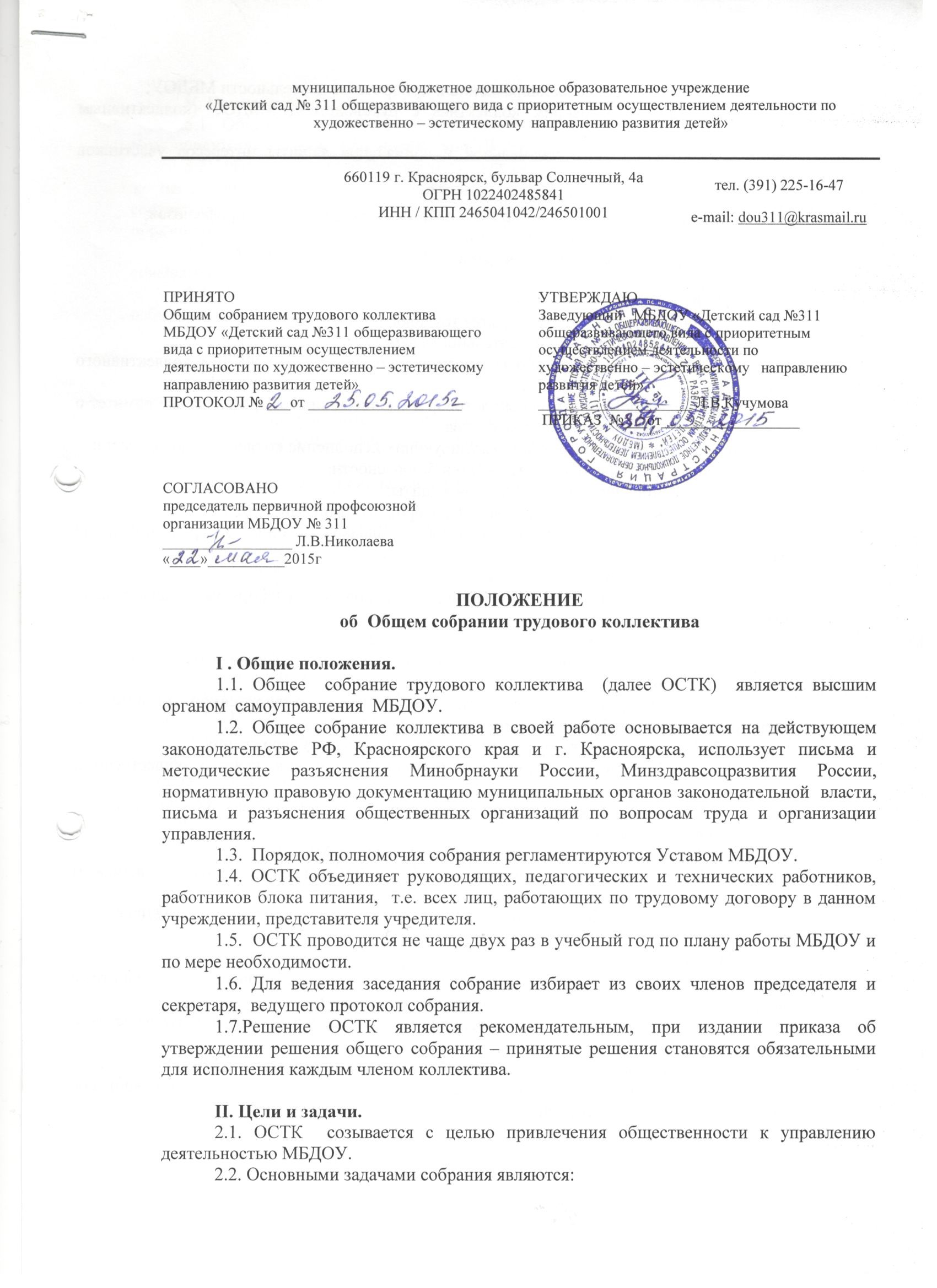 - обсуждение основных направлений и приоритетов деятельности МБДОУ; - работа над договором коллектива с руководством МБДОУ (коллективным договором);- обеспечение профессиональной и социальной защиты интересов участников образовательного процесса; - общественный контроль;- заслушивает отчёт председателей  педагогического совета  и профсоюзов;- организация общественных работ; - оценка деятельности руководства ДОУ.III. Функции.3.1. Полномочия Общего собрания трудового коллектива:- определяет направления  деятельности МБДОУ;  - рассматривает вопросы о заключении с администрацией МБДОУ коллективного договора;- разрабатывает коллективный договор и уполномочивает Профсоюзный комитет о подписании от имени трудового коллектива;организует работу комиссий, регулирующих исполнение коллектива договора по:- охрана труда и соблюдение техники безопасности;- разрешению вопросов социальной защиты;- контролю исполнения трудовых договоров работниками МБДОУ;- распределению материальной помощи, надбавок и доплат к заработной плате работникам;- разрешению трудовых споров; - рассматривает правила внутреннего трудового  распорядка, годовой план МБДОУ; - принимает Устав и изменения, вносимые в него;- вносит предложения Учредителю по улучшению финансово-хозяйственной деятельности МБДОУ.3.2. Утверждает локальные акты в  пределах установленной компетенции (договоры, соглашения, инструкции, положения и др.).3.3.  Выборы и отчеты руководителя образовательного учреждения.3.4.  Выборы и отчеты делегатов районных, городских, краевых общественных органов.3.5. Подготавливает и заслушивает отчеты комиссий. В частности о работе по коллективному договору.3.6. Рассматривает перспективные планы развития МБДОУ.3.7. Взаимодействует с другими органами самоуправления МБДОУ по вопросам организации основной деятельности.3.8. Обсуждает вопросы необходимости реорганизации и ликвидации МБДОУ.IV. Права.4.1.Создавать временные или постоянные комиссии, решающие конфликтные вопросы о труде и трудовых взаимоотношениях в коллективе.4.2. Вносить изменения и дополнения в коллективный договор руководства и работников МБДОУ.4.3. Определять представительство в суде интересов работников МБДОУ.4.4. Вносить предложения о рассмотрении на собрании отдельных вопросов общественной жизни коллектива. V. Порядок работы.5.1.  Общее   собрание трудового коллектива   считается   правомочным,   если   на   нем   присутствует   более   1/2 работников МБДОУ.5.2.  Решение Общего  собрания трудового коллектива считается  принятым,  если за него  проголосовало  не менее 51% присутствующих. Решение, принятое в соответствии с законодательством РФ,  является обязательным для всех участников образовательного процесса и трудового коллектива.5.3.  В состав Общего собрания трудового коллектива могут входить с правом   совещательного голоса родители (законные представители) ребенка.5.4. Для ведения Общего собрания трудового коллектива открытым голосованием избираются его председатель и секретарь.5.5.. Последующие ОСТК созываются:- решением совета ДОУ; - по требованию профсоюзного органа или инициативной группы членов коллектива;- по решению учредителей или администрации образовательного учреждения.5.6. Порядок созыва очередных собраний определяется Уставом ДОУ.VI. Контроль и руководство деятельностьюсобрания.5.1. Руководство работой собрания осуществляет совет собрания, избираемый участниками открытым голосованием.5.2. Принятые собранием решения доводятся до сведения учредителя и администрации в 3-х дневной срок.5.3. По итогам собрания администрация издает приказ с конкретным указанием мероприятий, сроков и ответственных лиц за их выполнение.VI. Документация.6.1. План работы ОСТК является составной частью номенклатуры дел и планов работы МДОУ. В деле хранится выписка из общего плана работы.6.2. Отдельно ведется книга протоколов заседаний ОСТК и принимаемых решений ( с приложениями). Книга должна быть пронумерована прошита, скреплена печатью МБДОУ и подписью руководителя. Или Протоколы печатаются  на бланке протокола форма А4 шрифтом Times Roman Cуr 12-м кеглем, которые  в конце учебного года должны быть пронумерованы, прошиты, скреплены печатью МБДОУ и подписаны руководителем.6.3. В отдельной папке хранятся отчеты о проведении ОСТК.6.4. Документация общего собрания коллектива передается по акту при смене руководства МБДОУ.